Roubaix, le 5 novembre 2019Chers amis,                                                                                               Retrouvons-nous tous leDIMANCHE 5 JANVIER 2020Salle Pierre HERMAN rue Jean Macé à WasquehalPour partager ensemble un moment d’amitié et de grande joie.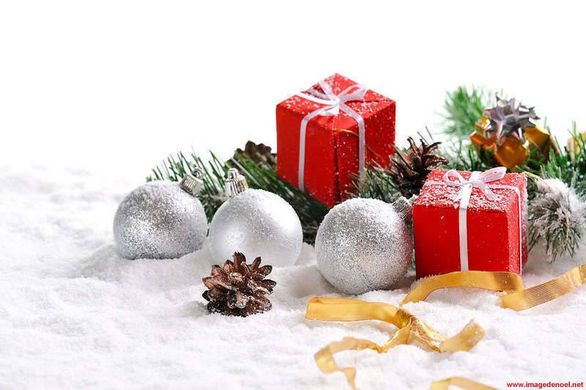 Afin de préparer au mieux cette journée, nous vous remercions de renvoyer votre bulletin réponse pour le 5 décembre à Hubert Leroy : 11bis rue René d’Hespel, 59910 Bondues.En espérant vous retrouver très nombreux, nous vous souhaitons de très belles fêtes de fin d’année.Dominique SOINNE- Florence SALMON – Hubert LEROY – Emmanuelle SAUNIER – Elodie DELEPLANQUE